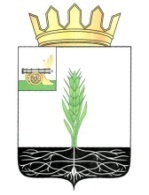 ОТДЕЛ ОБРАЗОВАНИЯ АДМИНИСТРАЦИИ МУНИЦИПАЛЬНОГО ОБРАЗОВАНИЯ                              «ПОЧИНКОВСКИЙ РАЙОН» СМОЛЕНСКОЙ ОБЛАСТИПРИКАЗот   15     января  2020 года                                               № 15 б Об организации и    проведениирегиональных оценочных процедурв 2019-2020 учебном году      В соответствии с региональной системой оценки качества образования, утвержденной приказом Департамента Смоленской области по образованию и науке от 08.1 1.2017  № 956-ОД, и приказом Департамента Смоленской области по образованию и науке от 08.10.2019  № 844-ОДприказываю: 1.Провести в 2019-2020 учебном году следующие региональные диагностические и оценочные процедуры:-диагностика предметных результатов по математике 9 и 11 классов базового уровня -    9-13 ноября 2019 года;-диагностика метапредметных результатов освоения  ООП  9 классов- 20-24 января 2020 года;-диагностика метапредметных результатов освоения  ООП  10 классов- 27-31 января 2020 года;-диагностика метапредметных результатов освоения ООП   4 классов - 3-7 февраля 2020 гола.2. Назначить  муниципальным координатором проведения региональных оценочных процедур     Тарасенкову Н.М., ведущего специалиста Отдела образования. 3.  Директору МБОУ Княжинской ОШ  Скопиновой Н.Н., директору МБОУ Стодолищенской СШ  Скоблякову В.А., директору МБОУ СШ № 2 г. Починка Климковой Н.П., директору МБОУ СШ № 1 г. Починка Антоненковой Л.В., директору МБОУ Дивинской СШ Железной Е.А., директору МБОУ Прудковской СШ  Петроченковой А.А., директору МБОУ Шаталовской СШ Мамичевой И.С, директору МБОУ Васьковской СШ Мозалеву А.И., директора МБОУ Мачулинской СШ Сидорову И.В., директору МБОУ Мурыгинской СШ  Лахиной О.И., директору МБОУ Переснянской СШ Анашкиной С.В., директору МКОУ Стригинской ОШ Лукашовой В. И., директору МКОУ Климщинской СШ Ульянову С.В., директору МБОУ Лучесской ОШ                         Исаевой Н.П., директору МБОУ Даньковской  ОШ  Скрубунову В.Я., директору МБОУ Самолюбовской ОШ  Казначеевой С.Н., директору МБОУ  Васьковской СШ  Мозалеву А.И., директору МБОУ  Лоснинской СШ  Халютиной И.В., директору Рябцевской ОШ  Мазуровой Ю.И. , директору МБОУ  Октябрьской ОШ   Массорину Г.В., директору МБОУ  Тростянской ОШ Листишенковой Т.Н.:-обеспечить проведение региональных оценочных процедур в установленные сроки;  - назначить  школьных координаторов, ответственных за проведение региональных оценочных процедур; 4.  Контроль за исполнением приказа оставляю за собой.Начальник Отдела образования				                        О.В.ПоляковаС приказом ознакомлены:                      Тарасенкова Н.М.Халютина И.В. Мазурова И.И.  Анашкина С.В.  Лахина О.И.Железная Е.А.  Скрубунов В.Я.Казначеева С.В.Исаева Н.А.          Мозалев А.И.          Скопинова Н.Н.Листишенковой Т.Н.Скобляков В.А.Климкова Н.П.         Антоненкова Л.В.           Петроченкова А.А.          Мамичева И.С.           Сидоров И.В.         Лукашова В. И.         Ульянов С.В.              Массорин Г.В.